Grid PaperPrint out this page and use the provided grid paper for your basic sketch and measurements of your existing kitchen or bath. Bring this drawing in with you and Kitchens Unlimited will take it from there.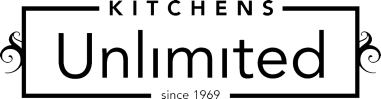 